«»     ГАЗЕТАРАСПРОСТРАНЯЕТСЯ                                          № 17 от 30.07.2020 года    БЕСПЛАТНО                                                                          Уважаемые жители с. Мурино и д. Белый Яр!В сентябре 2020 года пройдут выборы депутатов Муринского сельского Совета депутатов четвертого созыва. В течение срока подачи документов, с 18.07.2020 по 29.07.2020 года для признания кандидатом в депутаты Муринского сельского Совета депутатов четвертого созыва, заявления подали 9 (девять) человек. Предлагаем Вам ознакомиться с кандидатами в депутаты Муринского сельского Совета депутатов четвертого созыва по избирательному округу № 2, утвержденными решениями Окружной Избирательной комиссией по выборам депутатов Муринского сельского Совета депутатов №№ 2/2 и 2/3 от 30.07.2020 года: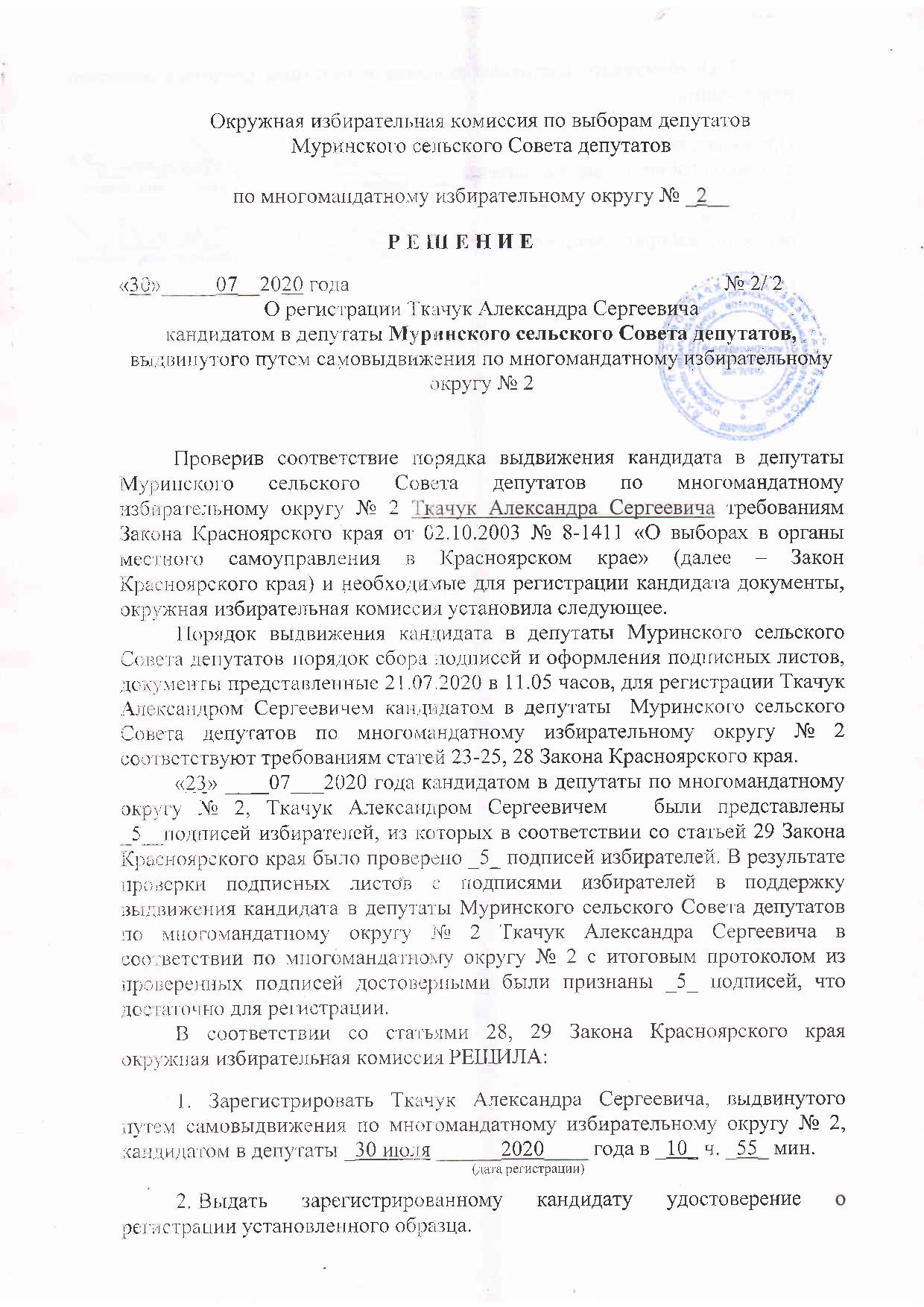 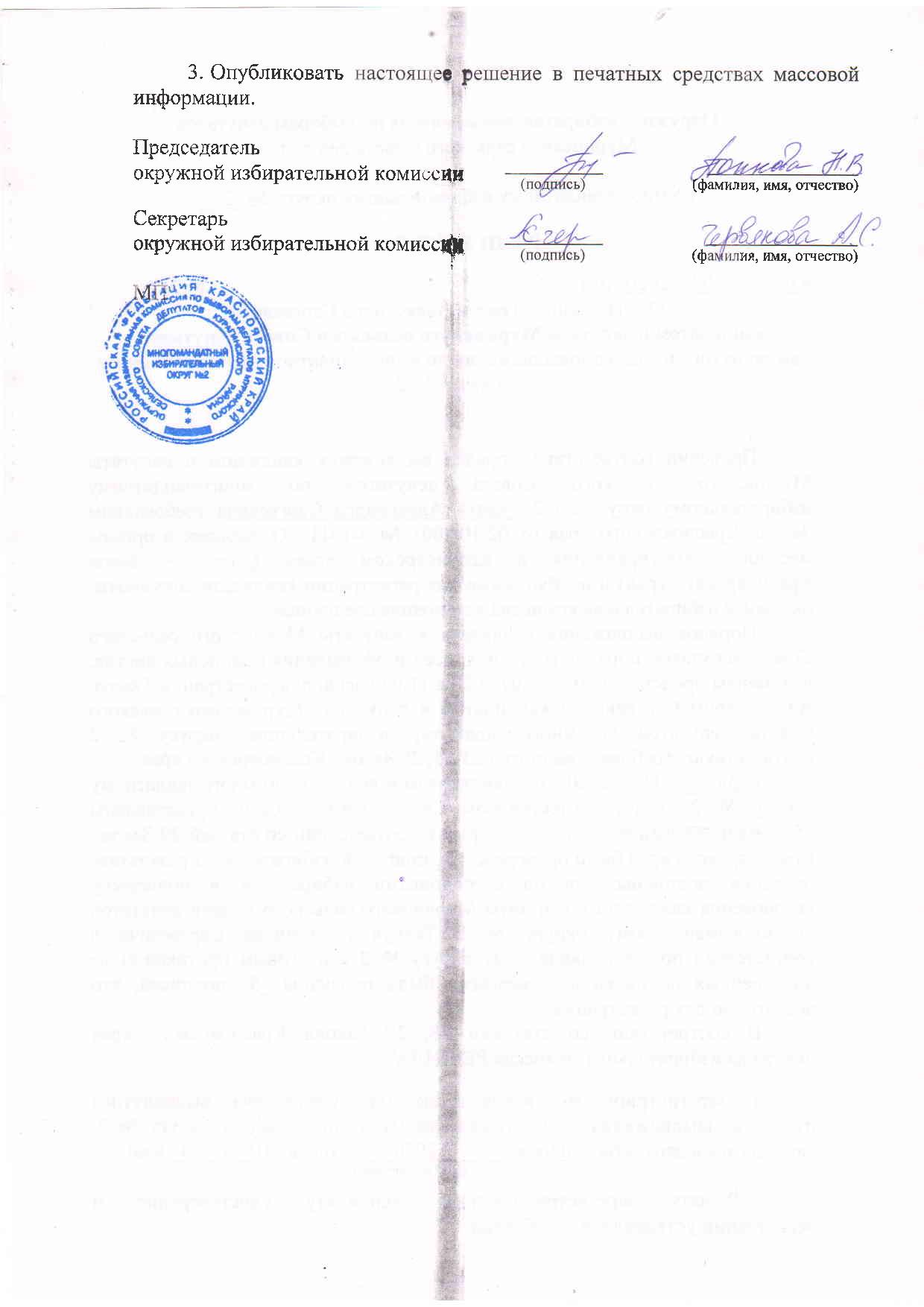 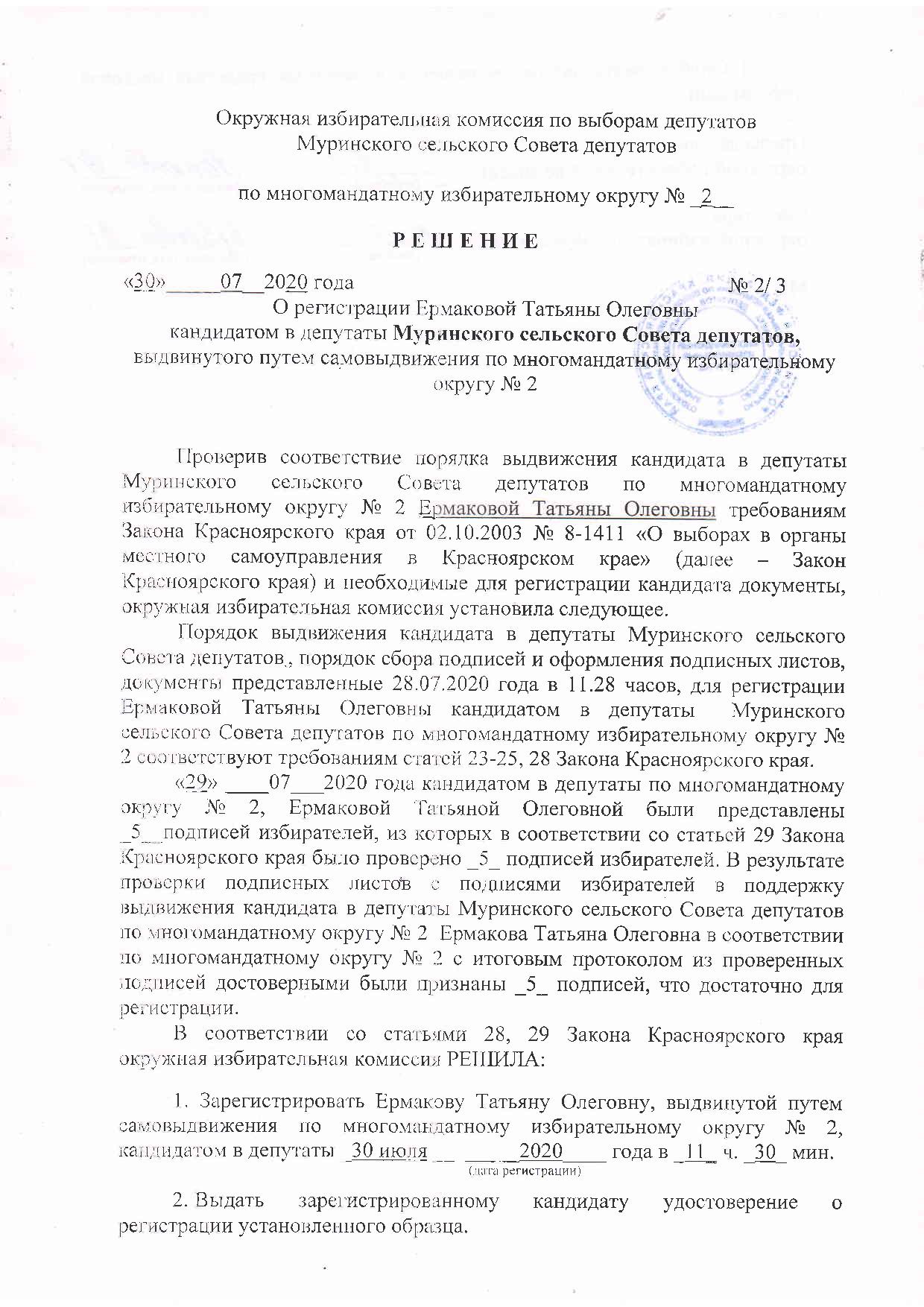 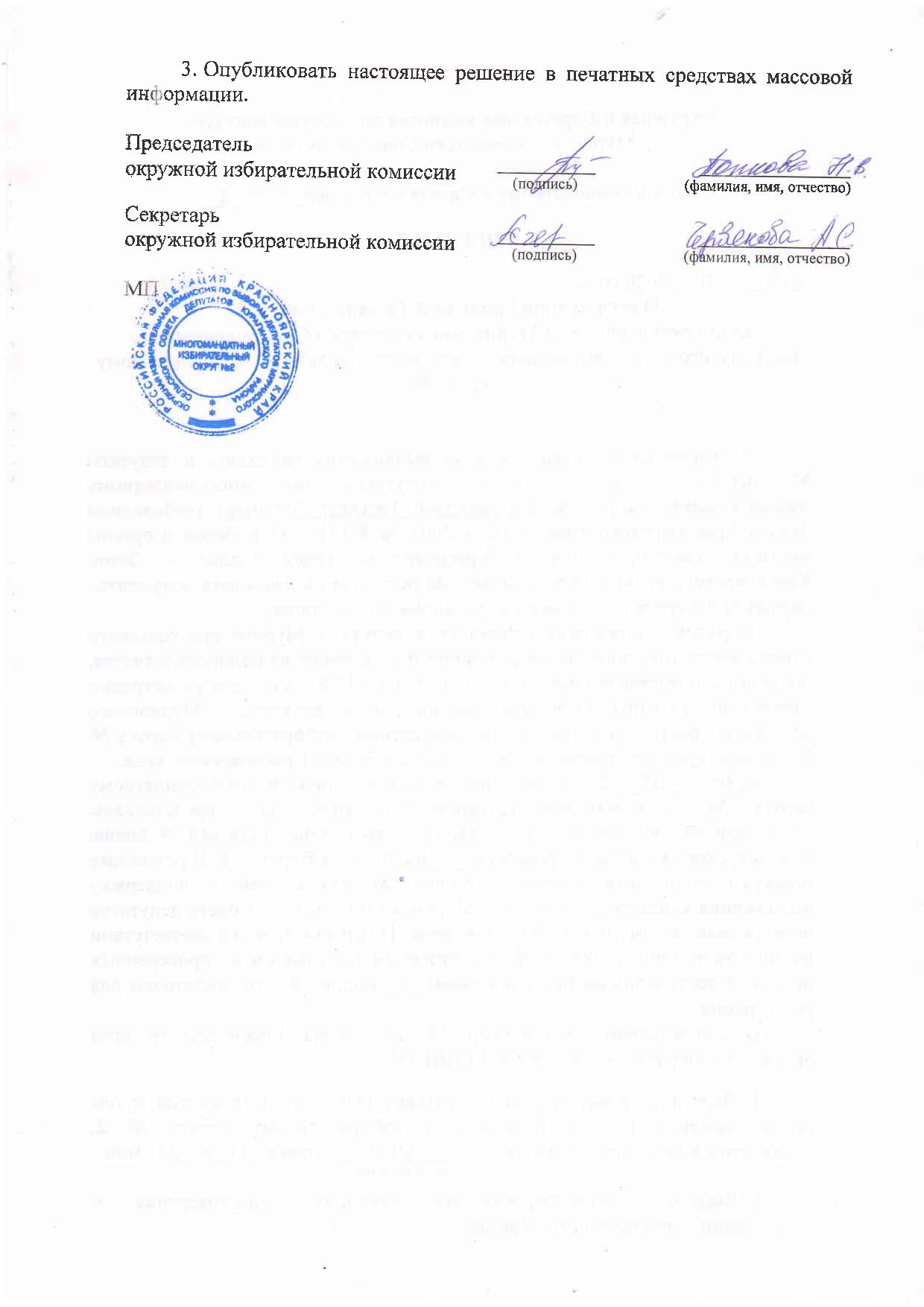 Учредитель: Муринский сельский Совет депутатов, администрация Муринского сельсовета.Тридцатое июля две тысячи двадцатого года.Адрес: 662 927, Красноярский край, Курагинский район, с. Мурино, ул. Ленина, 33АГазета выходит ежемесячно. Распространяется бесплатно.УВАЖАЕМЫЕ ЧИТАТЕЛИ!Вы держите в руках семнадцатый номер печатного издания «Муринский вестник» органов местного самоуправления муниципального образования Муринский сельсовет. Это не общественно-политическое, а официальное издание, в котором будут публиковаться только официальные сообщения и материалы, нормативные правовые акты органов местного самоуправления и должностных лиц муниципального образования Муринский сельсовет,  затрагивающие права, свободы и обязанности человека и гражданина.«Муринский вестник» утвержден Муринским сельским Советом депутатов  и Главой Муринского сельсовета в связи с тем, что налоговое, бюджетное законодательство и законодательство о местном самоуправлении обязывают нас официально опубликовывать принимаемые нормативные правовые акты.Распространяться издание будет бесплатно, тиражом – менее одной тысячи экземпляров.                                                                                  С уважением, Глава Муринского сельсовета  Л.И. Граблина